      (๓๘)      คำแก้ฎีกา                                                                              คดีหมายเลขดำที่                     /๒๕๖๓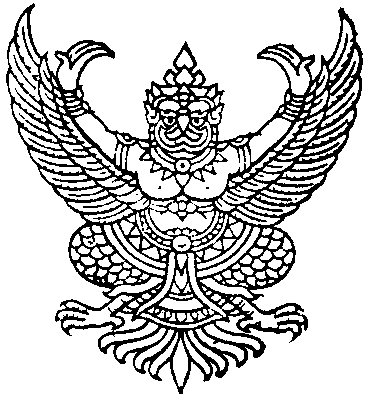 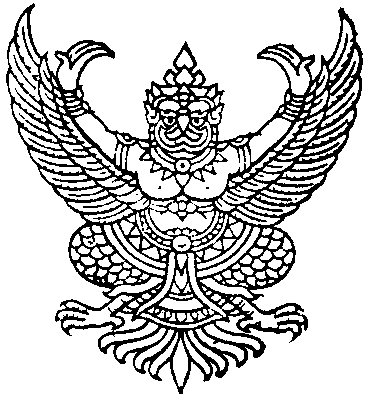                                                                             คดีหมายเลขแดงที่                     /๒๕๖๓                                                                 ศาล                                                      วันที่            เดือน                            พุทธศักราช ๒๕๖๓                                                                 ความโจทก์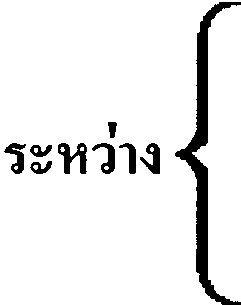 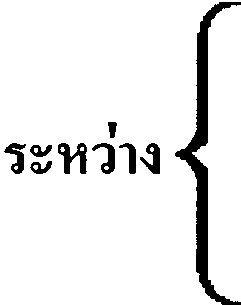 จำเลย      ข้าพเจ้าได้รับสำเนาฎีกาของ                                                                   แล้ว ขอทำคำแก้ฎีกายื่นต่อศาล มีข้อความตามที่จะกล่าวต่อไปนี้      ข้อ ๑.สิ้นสุดแบบฟอร์ม รวม 40 หน้า 